Blijkens de mededeling van de Directeur van Uw kabinet van 7 mei 2013, nr. 13.000940, machtigde Uwe Majesteit de Afdeling advisering van de Raad van State haar advies inzake het bovenvermelde voorstel van wet rechtstreeks aan mij te doen toekomen. Dit advies, gedateerd 29 mei 2013  nr. W03.13.0125/II, bied ik U hierbij aan.Het ontwerp geeft de Afdeling advisering geen aanleiding tot het maken van inhoudelijke opmerkingen. De redactionele opmerking is overgenomen.Ik moge U verzoeken het hierbij gevoegde voorstel van wet en de memorie van toelichting aan de Tweede Kamer der Staten-Generaal te zenden.De Minister van Veiligheid en Justitie,I.W. Opstelten Directie Wetgeving en Juridische ZakenTurfmarkt 1472511 DP  Den HaagPostbus 203012500 EH  Den Haagwww.rijksoverheid.nl/venjRegistratienummer396100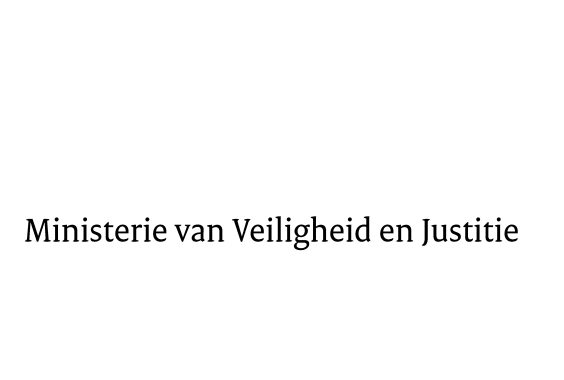 Aan de KoningAan de KoningDatum17 juni 201317 juni 2013OnderwerpNader rapport inzake het voorstel van wet inzake de Uitvoeringswet EU-executieverordening en het Verdrag van Lugano)Nader rapport inzake het voorstel van wet inzake de Uitvoeringswet EU-executieverordening en het Verdrag van Lugano)